У К Р А Ї Н АНОВООДЕСЬКА МІСЬКА РАДАНОВООДЕСЬКОГО РАЙОНУ МИКОЛАЇВСЬКОЇ ОБЛАСТІРІШЕННЯ № 426  жовтня 2018 року				              ХХVII  сесія сьомого скликанняПро внесення змін до  складуліквідаційної комісії КП «Благоз»	Відповідно до підпункту 2 пункту 1 статті 26 Закону України «Про місцеве самоврядування в Україні», в зв’язку із виробничою необхідністю", Новоодеська  міська рада ВИРІШИЛА:1.Внести зміни до пункту 2 рішення міської ради від 17 травня 2013 року № 4 «Про ліквідацію комунального підприємства «Благоз»», затвердивши ліквідаційну комісію в наступному  складі:Голова комісії – Дзензура Михайло Леонідович (код 2712506795)  – т.в.о. директора КП «Правопорядок».Секретар комісії – Бородич  Ольга Сергіївна  (код 2934714781 ) –  бухгалтер КП «Правопорядок».Члени комісії :Майбородюк Ірина Павлівна (код 2303109159) – провідний спеціаліст юрисконсульт відділу ЖКГ та комунальної власності апарату міськвиконкому;Косенко Алла Миколаївна (код 2731711102)– бухгалтер централізованої бухгалтерії міської ради;Бітіньш Руслан Янісович (код 2472106684 ) – депутат міської ради, голова постійної комісії з питань житлово - комунального господарства, комунальної власності, містобудування, земельних ресурсів  ( за узгодженням );Ващенко Олександр Анатолійович ( код 2311007075  ) - депутат міської ради (за узгодженням);Литвиненко Юрій Іванович ( код 2717005179 ) - начальник відділу ЖКГ та комунальної власності апарату міськвиконкому. 2. Вважати таким, що втратило чинність рішення Новоодеської  міської ради від 23 березня 2018 року № 4.3. Контроль за виконання цього рішення покласти на постійну комісію міської ради з питань житлово -  комунального господарства,  комунальної власності, містобудування, земельних ресурсів.Міський голова                                           				 О.П.Поляков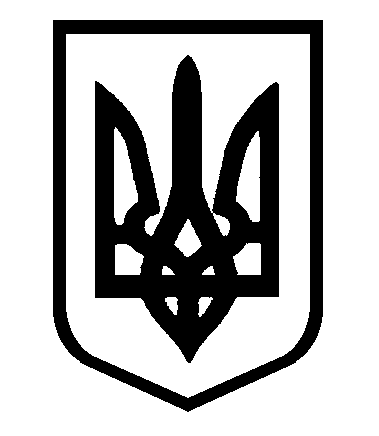 